astronomía geodésicaLa astronomía geodésica es aquella parte de la geodesia (o de la astronomía) que tiene por objeto la determinación de las coordenadas geográficas astronómicas, Latitud y Longitud, de puntos de la superficie terrestre y de acimut es astronómicos A de direcciones en la Tierra. Estas determinaciones se realizan por métodos astronómicos de observación de estrellas en posiciones convenientes, utilizándose principalmente métodos de cálculo de trigonometría esférica y de álgebra matricial junto al ajuste de observaciones por mínimos cuadrados. Las principales aplicaciones geodésicas de los resultados obtenidos son la determinación de la figura de la Tierra (geoide) y la compensación astro geodésica de redes.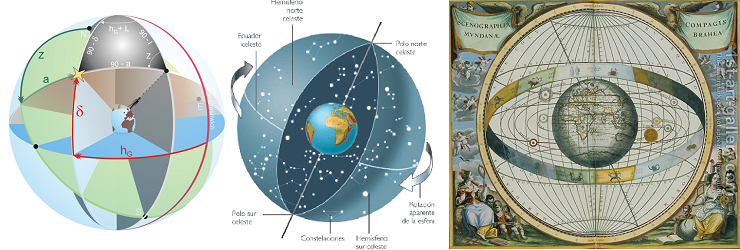 